Dragi učenci,pa smo ponovno nazaj v obdobju šolanja na daljavo. Verjamem, da ste med počitnicami športali in preživeli veliko časa na svežem zraku.Tokrat sem za vas nabral nekaj osnovnih vaj z uporabo stola.Pred vadbo se primerno ogrejte in ob koncu vadbe tudi raztegnite.Želim vam prijetno vadbo.Učitelj Marko VAJA: Usedi se na stol. Z rokami se primi za sedalo. PAZI na reven hrbet.NALOGA: pokrči kolena, da se stopala dvignejo od tal. Štej do 5 in spusti.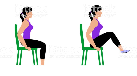 PONOVI 10 x.VAJA:Usedi se na stol. Noge daj narazen, stopala na tla. Roke stegni nad glavo  in so ves čas iztegnjene. Delaš gibanje leva roka – desna noga, desna noga – leva roka. Poskusi se dotikati noge čim nižje (pri gležnju). 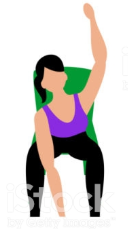 PONOVI 10 x.VAJA:Usedi se na stol. Stopala so na tleh. Stegni desno roko in se nagni v levo. Zadrži in štej do 3. Ponovi še z drugo roko. 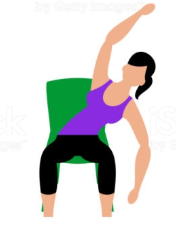                    PONOVI 10X.VAJA:			5.VAJA:			6. VAJA:			7. VAJA: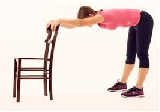 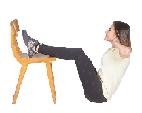 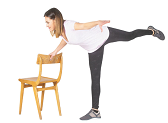 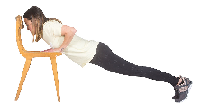 VAJA: TUNEL -pod tunelom, nad tunelom.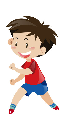 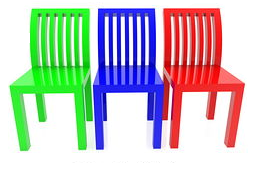 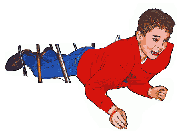 